RESUMEN DE LA PROPUESTA(Máximo 2 páginas)En este punto se solicita solo describir en forma breve los principales aspectos solicitados de la propuesta de vinculación postulada, considere que más adelante se le solicitará esta información con mayor detalle.Este apartado será usado como “carta de presentación” durante todo el proceso del concurso (admisibilidad, evaluación y adjudicación); de esta manera se solicita y recomienda al postulante que la redacción sea prolija; así como también la información presentada sea lo más concisa y autoexplicativa.OBJETIVOS Objetivo General de la propuesta  (Máximo media página)Objetivos Específicos de la propuesta  (Máximo media página)DESCRIPCIÓN DE LAS INSTITUCIONES PARTICIPANTESDescripción de la Institución Beneficiaria(Máximo media página)Antecedentes resumidos de la Institución Beneficiaria. Incluya aquí información sobre la experiencia y pertinencia de dicha institución, en relación al cumplimiento de los objetivos de la propuesta.Aporte de la Institución Beneficiaria(Máximo una página) Indicar como la institución beneficiaria aportará a la propuesta. De acuerdo a lo señalado en el punto I-2.2 de las Bases de Concurso; solo se exige el cumplimiento del punto antes citado a las Instituciones Beneficiarias Privadas que postulen a las regiones de: O’Higgins, Los Ríos y La Araucanía, las cuales deben comprometer el aporte de al menos el 10% del costo total de la iniciativa. De este monto, al menos el 50% debe corresponder a aporte pecuniario, por lo que debe indicarse la naturaleza del aporte y su incidencia en la calidad de la propuesta de Vinculación Ciencia Empresa (Por ejemplo, si el proyecto considera un costo total de $45.000.000.-, el aporte pecuniario mínimo de la institución privada debe ser de $2.250.000.-, y un aporte total de $4.500.000.-).Se entiende por aportes pecuniarios a aportes en efectivo, materias primas, pago de fungibles, gastos generales, pasajes y viáticos, entre otros, o bienes adquiridos, arrendados o contratados (equipos, personal calificado que se dedicará al proyecto, materia prima, entre otros)Descripción de la(s) empresa(s) e institución(es) 	asociada(s)  (Máximo 1 página por recuadro)Antecedentes resumidos de la empresa y/o asociación de empresas, y/o de la institución(es) asociada(s), si hubieren. Incluya aquí información sobre: a) el aporte a la propuesta: funciones, competencias, organización, vinculación con la propuesta, entre otras; y b) sobre la motivación de estas instituciones para participar en la propuesta (metas y objetivos) (*) Repetir el cuadro en caso de participar más de una Empresa.(*) Repetir el cuadro en caso de participar más de una Asociación Gremial.(*) Repetir el cuadro en caso de participar más de una Institución Asociada.BENEFICIARIOSBeneficiarios directos(Máximo media página)Estos beneficiarios son aquéllos que participarán directamente en el proyecto, y por consiguiente, se beneficiarán de su implementación. Describa y cuantifique los beneficiarios directos de la propuesta en la región en donde se desarrollará el proyecto. Beneficiarios indirectos (Máximo media página)Estos beneficiarios son aquellos que participarán indirectamente en el proyecto, y por consiguiente, se beneficiarán del efecto potencial de las acciones del proyecto, pudiendo proyectarse como beneficios con alcances territoriales, geográficos, socioculturales, productivos, etc.Describa y cuantifique los beneficiarios indirectos de la propuesta. ANTECEDENTES DEL EQUIPO DE TRABAJO(Máximo 3 página)El Equipo de Trabajo corresponde a todo el personal que realizará labores en el marco de la propuesta. A continuación, deberá incluir una descripción de cada uno(a) de los(as) integrantes de este equipo, el que deberá considerar, entre otros, los siguientes roles o funciones: Director/a, Director/a alterno/a Gestor Tecnológico y Metodólogo, de acuerdo a lo indicado en las bases del concurso.	Para cada uno de los integrantes del Equipo de Trabajo, deberá precisar:Experiencia en temáticas de CTi en general y en específico a las relacionadas al sector productivo o social asociado a la iniciativa postulada. Experiencia en formulación de proyectos, transferencia de conocimiento, preparación de planes de trabajo, moderación (facilitador/a) en actividades /talleres de participación, metodologías cuantitativas y cualitativas.Experiencia y capacidades específicas para aplicar las metodologías propuestas.De acuerdo a lo señalado en el punto II-2.3. de las bases. Considere incluir Currículo Vitae para cada integrante del equipo de trabajo en la plataforma de postulación en línea.DESARROLLO DE LA PROPUESTACondición actual y caracterización del capital social del sector productivo o social	(Máximo 2 páginas)Debe realizarse un análisis sobre el capital social. Diferenciar claramente entre los problemas de nivel 1 y nivel 2 mencionados en el punto II 3.2 de manera de entregar antecedentes que permita definir una línea base preliminar, donde se identifiquen y detallen los problemas y/u oportunidades del sector productivo o social en el que se enmarca la propuesta.Condición deseada y alcance del proyecto (Máximo 1 página)Se deberá definir la condición deseada para el sector productivo o social y para el capital social de ese sector productivo o social, según lo indicado en el punto II- 3.3 de las bases concursales.Idea de Trabajo(Máximo 1 página)Se deberá señalar de forma clara, bien fundamentada, sintética e innovadora cómo espera pasar de la condición actual a la condición deseada, según lo indicado en el punto II- 3.5 de las bases concursales.Propuesta Metodológica (Máximo 4 páginas)La metodología debe indicar de manera clara y explícita: los mecanismos que utilizará el proyecto para llegar a la condición deseada (workshops, talleres, etc.); proponer instrumentos o métodos para abordar y dar cumplimiento a los ámbitos y los aspectos de levantamiento de información y vinculación señalados en el punto II-3.6 y II-3.7 de las Bases del concurso.Recuerde considerar la aplicación de una encuesta (u otro instrumento similar) al final del periodo, refleje en la metodología explícitamente el diseño y la forma de aplicación, considere además que el instrumento que aplique deberá evaluar el grado de éxito de las actividades de vinculación en cuanto a si estas generaron espacios y resultados de co–creación, de aporte bidireccional y de articulación horizontal, ver bases II – 3.6, i. Actividades de Vinculación(Máximo dos páginas)-	Las actividades de vinculación podrán considerar la participación de expertos(as) de reconocido prestigio. Asimismo, se espera que en esas actividades se consideren experiencias internacionales relevantes para el cumplimiento de los objetivos del proyecto.-	Detalle las posibles conexiones con redes similares en el país como en el extranjero.Se solicita esbozar la planificación de las comunicaciones del proyecto, identificando lo siguiente: personas o grupos que recibirán la información, métodos o tecnologías a emplear para transmitir la información, frecuencia de la comunicación (quincenal, mensual, u otra) y definición general de información a entregar., revise bases punto II 3.6, ii y II 3.6, iii.Subprocesos I+D(máximo una página)Si fuese necesario justifique y explique el subproceso I+D necesario para mantener el proceso de vinculación con los actores del proyecto, ver bases II 3.7.Resultados y productos esperadosPropuestas NuevasPresentar los resultados y/o productos esperados que se alcanzarán durante la ejecución de la propuesta. Revisar la sección II-3.8.1 de las Bases del concurso. Se puede incluir otros resultados e indicadores.Propuestas de ContinuidadUna propuesta de continuidad es aquella que se presentan a partir de un proyecto de Vinculación Ciencia Empresa previo, es decir, corresponden a la continuidad de un proyecto realizado, y ya terminado, en el marco del I, II, III, IV, V o VI Concurso de Vinculación Ciencia Empresa del Programa Regional de CONICYT.Indique el concurso (I, II, III, IV, V o VI), nombre y código de la iniciativa de la cual es continuación su proyecto, adjunte en plataforma de postulación en línea anexos Otros Documentos, información que acredite que la iniciativa fue ejecutada.Indique de qué forma la propuesta de continuidad adiciona insumos, avances u otros en la formulación del nuevo proyecto. Presentar los resultados y/o productos que se alcanzaron durante la ejecución del primer proyecto ejecutado, según la sección II-2.1. b) de las Bases del concurso.Además, presentar los resultados y/o productos esperados que se alcanzarán durante la ejecución del proyecto. Revisar la sección II-3.8.2 de las Bases del concurso. Se puede incluir otros resultados e indicadores.Aspectos Regionales Específicos(Máximo 1 página)Refiérase a la pertinencia del proyecto, con respecto a los Requerimientos Regionales Específicos y/o los establecidos por el Programa Regional, señalados respectivamente en el Anexo 2a y 2b de las presentes bases  Agregar filas según sea necesario.Carta Gantt de 12 meses ejecución técnica.(Máximo 2 páginas)Indicar etapas, sub etapas, actividades (debidamente vinculadas entre sí) y eventos. En la Carta Gantt considerar, como obligatorio, los hitos que se señalan a continuación:Agregar filas según sea necesario.POTENCIAL IMPACTO(Máximo media página) Describa el potencial impacto de la propuesta. Tenga presente que dichos impactos deberán tener efectos relevantes en las necesidades, problemas y desafíos en materia de competitividad y desarrollo tecnológico sostenibles y equidad territorial. FORMULACIÓN DE LA PROPUESTA CONVOCATORIA DE CAPITAL SOCIAL DEL PROGRAMA REGIONAL 2018INSTRUMENTO VINCULACIÓN CIENCIA-EMPRESA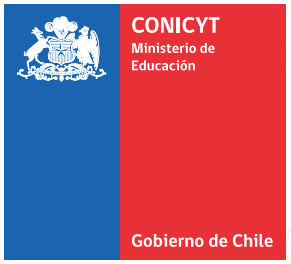 Resumen ejecutivo y descripción de la propuestaSector productivo o social que será foco de la propuesta Condición actual (que puede considerar un diagnóstico en base a un análisis FODA) que visibilice las falencias del sector y nivel del capital socialCondición deseada y alcance de la propuesta:Metodología:Instituciones participantes:Resultados comprometidos: EMPRESA y/o PYMES (Obligatoria)*EMPRESA y/o PYMES (Obligatoria)*EMPRESA y/o PYMES (Obligatoria)*EMPRESA y/o PYMES (Obligatoria)*EMPRESA y/o PYMES (Obligatoria)*NombreClasificación de la empresa según ventas anuales y/o n° de trabajadores (Marque con X)GrandeMedianaPequeñaMicroClasificación de la empresa según ventas anuales y/o n° de trabajadores (Marque con X)Descripción:a) Aporte a la propuestab) Motivación para participar en la propuesta (rol, objetivos y metas)Descripción:a) Aporte a la propuestab) Motivación para participar en la propuesta (rol, objetivos y metas)Descripción:a) Aporte a la propuestab) Motivación para participar en la propuesta (rol, objetivos y metas)Descripción:a) Aporte a la propuestab) Motivación para participar en la propuesta (rol, objetivos y metas)Descripción:a) Aporte a la propuestab) Motivación para participar en la propuesta (rol, objetivos y metas)Organización representante de empresas (por ejemplo: cooperativas, asociaciones gremiales u otras similares) Opcional*Organización representante de empresas (por ejemplo: cooperativas, asociaciones gremiales u otras similares) Opcional*Organización representante de empresas (por ejemplo: cooperativas, asociaciones gremiales u otras similares) Opcional*Organización representante de empresas (por ejemplo: cooperativas, asociaciones gremiales u otras similares) Opcional*Organización representante de empresas (por ejemplo: cooperativas, asociaciones gremiales u otras similares) Opcional*NombreSector productivo Clasificación de las empresas miembros de las Asociación, según ventas anuales y n° de trabadores  (Marque con X)GrandeMedianaPequeñaMicroClasificación de las empresas miembros de las Asociación, según ventas anuales y n° de trabadores  (Marque con X)Descripción:a) Aporte a la propuestab) Motivación para participar en la propuesta (rol, objetivos y metas)Descripción:a) Aporte a la propuestab) Motivación para participar en la propuesta (rol, objetivos y metas)Descripción:a) Aporte a la propuestab) Motivación para participar en la propuesta (rol, objetivos y metas)Descripción:a) Aporte a la propuestab) Motivación para participar en la propuesta (rol, objetivos y metas)Descripción:a) Aporte a la propuestab) Motivación para participar en la propuesta (rol, objetivos y metas)OTRAS INSTITUCIONES CON INJERENCIA EN EL SECTOR (Opcional)*OTRAS INSTITUCIONES CON INJERENCIA EN EL SECTOR (Opcional)*OTRAS INSTITUCIONES CON INJERENCIA EN EL SECTOR (Opcional)*OTRAS INSTITUCIONES CON INJERENCIA EN EL SECTOR (Opcional)*NombreSector donde desarrolla su actividad (Marcar con X)PúblicoPrivadoAcadémico/InvestigaciónSector donde desarrolla su actividad (Marcar con X)Descripción:a) Aporte a la propuestab) Motivación para participar en la propuesta (rol, objetivos y metas)Descripción:a) Aporte a la propuestab) Motivación para participar en la propuesta (rol, objetivos y metas)Descripción:a) Aporte a la propuestab) Motivación para participar en la propuesta (rol, objetivos y metas)Descripción:a) Aporte a la propuestab) Motivación para participar en la propuesta (rol, objetivos y metas)Resultados tangiblesBreve descripción de resultados Resultados tangiblesBreve descripción de resultados Construcción de línea base o diagnóstico sobre oportunidades, fortalezas, amenazas y/o debilidadesIdentificación y análisis de problemas o brechas existentes, requerimientos de investigación y/o soluciones tecnológicas para las empresas u otros agentes del sector abordado en la propuesta.Cartera de proyectos para el sector que aborda la propuesta validados y priorizados en relación a esta.Carta de intención de trabajo conjunto futuro entre la institución beneficiaria del proyecto y empresas y/o sector públicoIdentificación y constitución de redes de colaboración.Acuerdos de colaboración y vinculación con instituciones nacionales y/o internacionales para el desarrollo de la propuesta colaborativos.Formulación de un proyecto de I+D colaborativo con PyMEsMetodología(s) de Vinculación Ciencia EmpresaResultados alcanzados primer proyecto ejecutadoBreve descripción de resultados Resultados alcanzados primer proyecto ejecutadoBreve descripción de resultados 1.2. 3. Resultados tangiblesBreve descripción de resultados Resultados tangiblesBreve descripción de resultados Actualización de estudios y/o diagnósticos desarrollados durante la ejecución del primer proyecto y/o documentos necesarios como insumo basal.Identificación de nuevas brechas o problemas que surjan durante la ejecución del proyecto de continuidad.Cartera de proyectos para el sector que aborda la propuesta validados y priorizados en relación a esta.Construcción de un plan de trabajo conjunto que considere cartera de proyectos y conduzca a la generación de acuerdos.Implementación de acciones de vinculación ciencia-empresa identificadas en el primer proyecto ejecutado, que permitan fortalecer y/o complementar lo ya realizado. Implementación de los acuerdos de colaboración suscritos en el marco del primer proyecto ejecutado.Firma de convenios de colaboración entre la institución beneficiaria del proyecto y empresa y/o sector público.Ampliación de redes de colaboración.Formulación de un proyecto de I+D colaborativo con PyMEs.Metodología(s) de Vinculación Ciencia Empresa.Requerimientos Regionales Específicos y/o los establecidos por el Programa Regional, según corresponda, para la región a la que postula Aspecto(s) de la propuesta que da respuesta al requerimiento 1.2.3.n.Describir el aporte del proyecto al desarrollo regional, en relación a la generación y/o al fortalecimiento de capacidades de Ciencia y Tecnología de la región. También, identificar resultados concretos para la región y posterior desarrollo. (Máximo 1 página) considere lo indicado en las bases concursales en el punto I 4.2.2 b de las presentes bases concursales. Actividad/Mes123456789101112Reuniones Comité Coordinación Regional (marcar los meses donde se realizarán las reuniones)Primer Informe avance TécnicoXDeclaración de Gastos y Rendición de Cuentas IntermediaXPresentación ante GORE o CORE 